Секреты математики для увлеченных      Занятие 04.05.2020 Применение полученных знаний и отработка навыков математической грамотности (Занятие № 5 )Ход занятия: Проверить решение предыдущего задания и оцени себя.Задание для решения:1. а) Решите уравнение 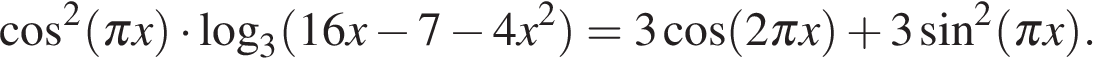 б) Укажите корни этого уравнения, принадлежащие отрезку 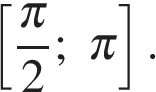 Решение.Преобразуем уравнение: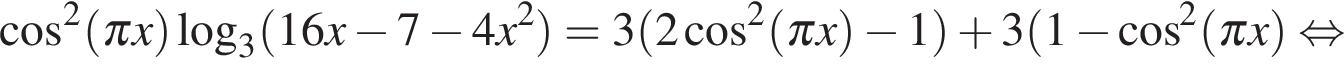 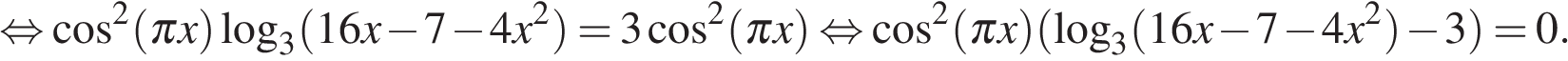 Поэтому либо 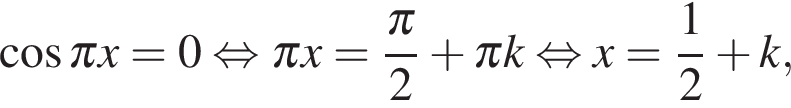 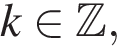 либо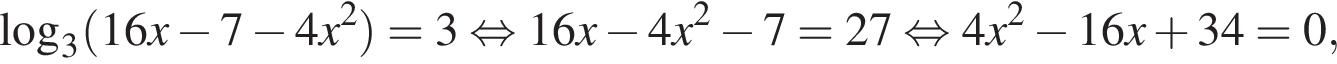 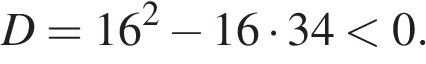 Кроме того, должно быть положительно, иначе логарифм не определен. Значит, 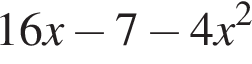 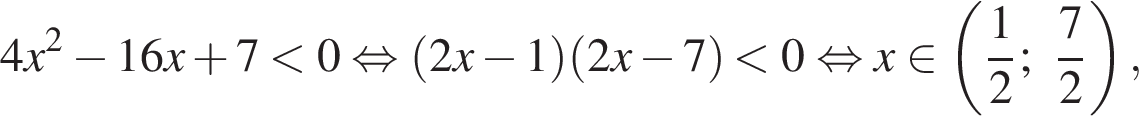 поэтому из первого набор подходят лишь и 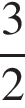 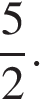 б) Имеем: поэтому подходит только 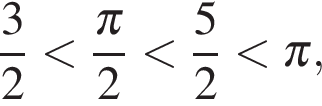 Ответ: а) и б) 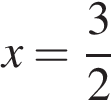 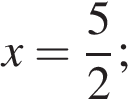 Критерии проверки:527442а) и б) Источник: А. Ларин. Тренировочный вариант № 261.Классификатор базовой части: 2.1.4 Тригонометрические уравнения, 2.1.6 Логарифмические уравнения, 2.2.9 Метод интервалов2. В правильной треугольной пирамиде ABCD сторона основания ABC равна 12, В треугольнике ABD проведена биссектриса а в треугольнике BCD проведены медиана и высота 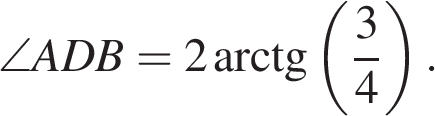 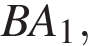 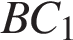 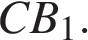 а) Найдите объем пирамиды 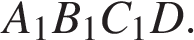 б) Найдите площадь проекции треугольника на плоскость ABC.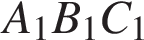 Решение.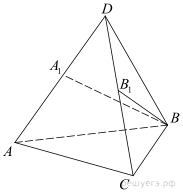 Пусть H — основание высоты треугольника ADB, проведенной из вершины D. Тогда и поэтому и 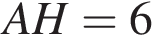 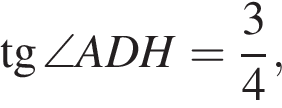 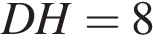 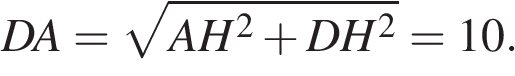 а) Поскольку биссектриса, 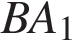 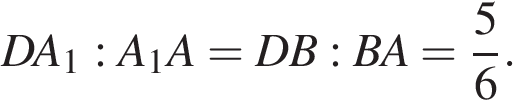 Площадь боковой грани равна поэтому 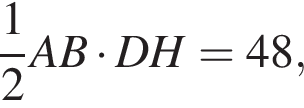 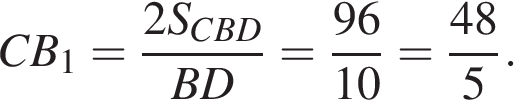 Тогда по теореме Пифагора для треугольника получаем 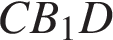 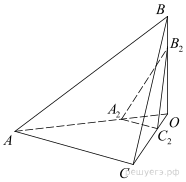 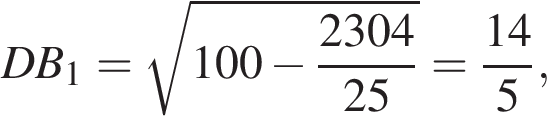 то есть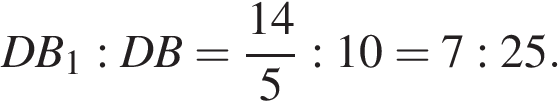 Расстояние от A до центра основания O равно поэтому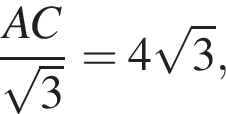 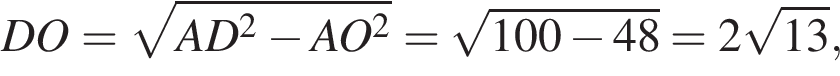 поэтому объем пирамиды ABCD равен: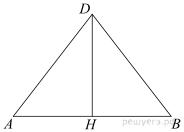 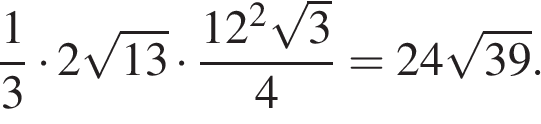 Далее: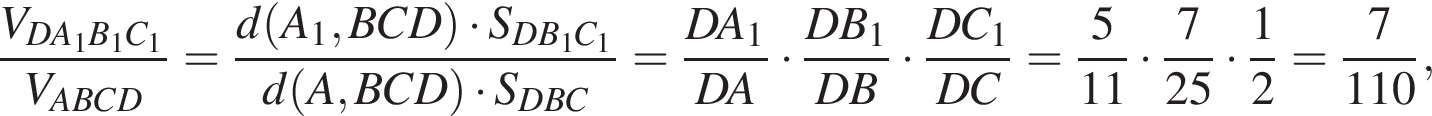 поэтому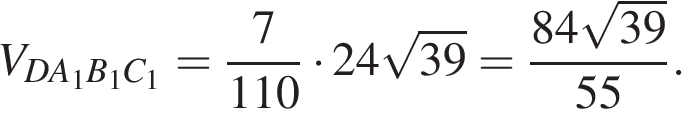 б) Очевидно проекции данных точек ( ) делят отрезки AO, BO, CO в том же отношении, в каком сами точки делят боковые ребра. Поэтому: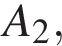 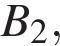 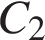 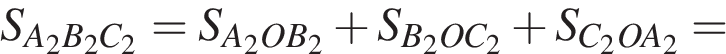 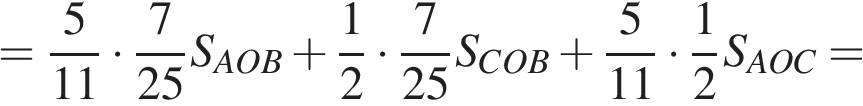 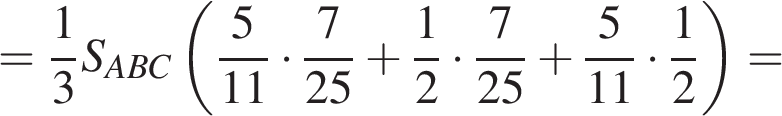 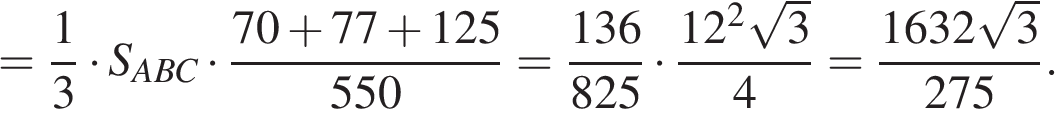 Ответ: а) б) 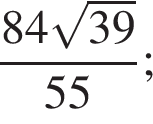 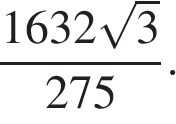 Критерии проверки:*Критерии распространяются и на случай использования координатного метода527443а) б) Источник: А. Ларин. Тренировочный вариант № 261.Классификатор стереометрии: Объем тела, Площадь сечения и площадь проекции сечения, Правильная треугольная пирамида3. Решите неравенство: \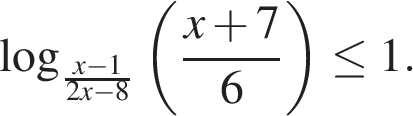 Решение.Сразу отметим, что то есть то есть или и то есть Итого ОДЗ неравенства будет 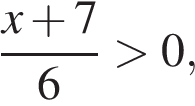 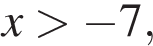 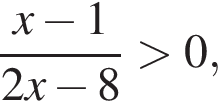 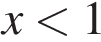 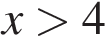 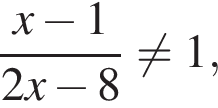 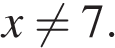 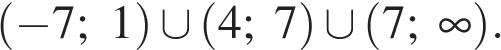 Теперь преобразуем неравенство и рационализируем его: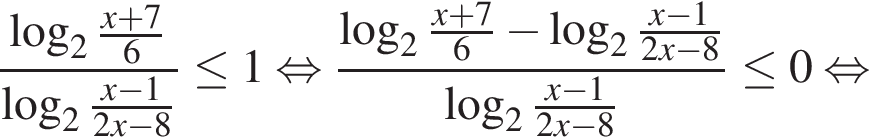 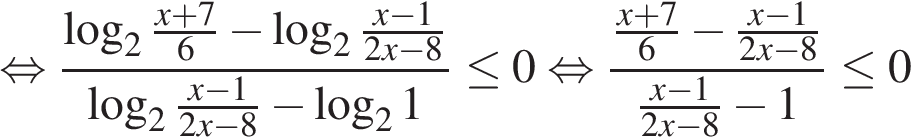 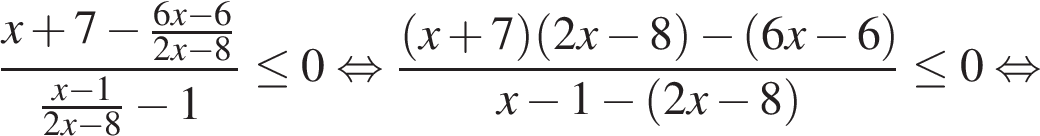 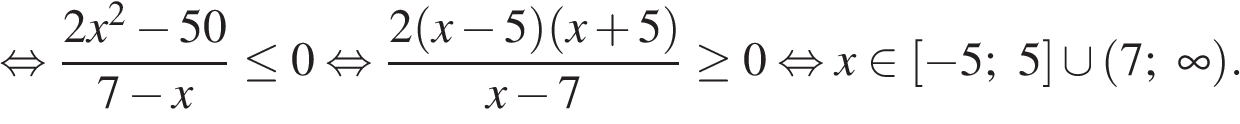 Учитывая ОДЗ, окончательно получаем 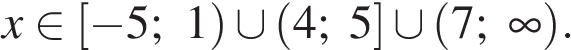 Ответ: Критерии проверки:527444Источник: А. Ларин. Тренировочный вариант № 261.Раздел кодификатора ФИПИ/Решу ЕГЭ: Неравенства с логарифмами по переменному основанию, Неравенства смешанного типаМетоды алгебры: Рационализация неравенствКлассификатор базовой части: 2.2.2 Рациональные неравенства, 2.2.9 Метод интервалов4.Бригада рабочих выполняет задание за 42 дня. Если бы в бригаде было на 4 человека больше и каждый рабочий бригады работал бы на 1 час в день дольше, то это же задание было бы выполнено не более чем за 30 дней. При увеличении бригады еще на 6 человек и рабочего дня еще на 1 час все задание было бы закончено не ранее чем через 21 день. Определите наименьшую при данных условиях численность бригады, а также продолжительность рабочего дня.Решение.Пусть в бригаде x рабочих и каждый работает y часов в день. Тогда все задание равно По условию, 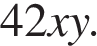 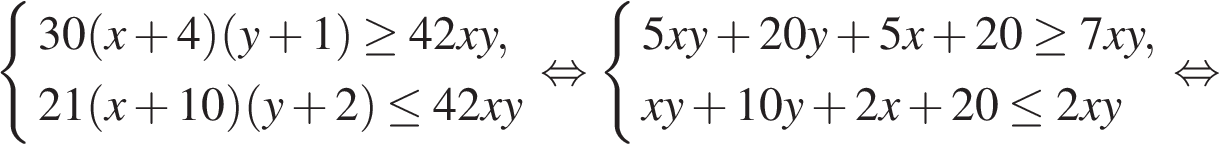 и 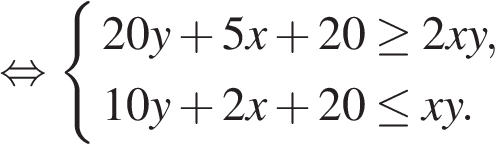 Значит, 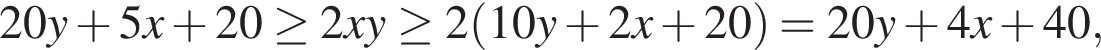 откуда Если взять то оба неравенства должны обратиться в равенства. То есть откуда При этих значениях все условия выполняются.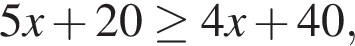 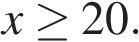 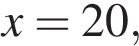 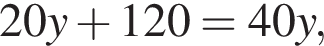 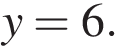 Ответ: 20 человек, 6 часов.Критерии проверки:6.Найдите все значения параметра b, при каждом из которых для любого a неравенство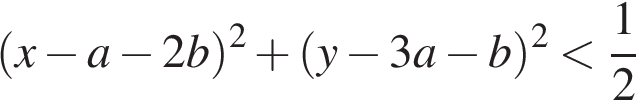 имеет хотя бы одно целочисленное решение 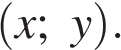 Решение.Выберем в качестве x и y результаты округления и до ближайшего целого. Тогда и Если хоть одно из неравенств строгое, то сумма квадратов меньше чем и нужная точка найдена. Если же оба неравенства обращаются в равенства, то оба числа и  — полуцелые. Тогда оба модуля при любом выборе x и y будут не меньше и сумма квадратов окажется не меньше 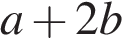 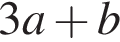 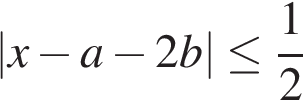 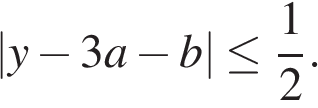 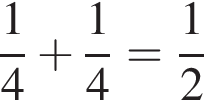 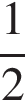 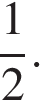 Итак, вопрос можно переформулировать так — при каких b не найдется такого a, чтобы и и были полуцелыми. Если они оба полуцелые, то при вычитании второго из утроенного первого получится целое число. Итак, если не целое, то все в порядке. Если же оно целое, то подобрать неподходящее a можно. В зависимости от дробной части b, это делается так: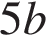 − 0: 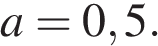 − 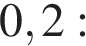 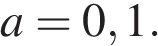 − 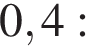 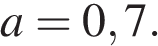 − 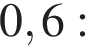 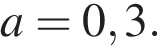 − 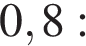 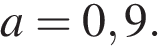 Ответ: b любое, кроме тех, для которых  — целое.Критерии проверки: